Fun With Bacteria!Date:										Name:Objective:Understand the forms and arrangements of bacteria.Materials:PlaydoughPart 1 – Forms of BacteriaBacteria come in four forms.Coccus – spherical 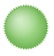 Bacillus – rod-shaped, where the length is greater than the width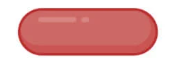 Spirillum – spiral and corkscrew-shaped 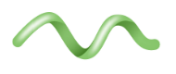 Vibrio – comma shaped 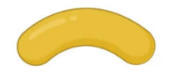 Activity 1:  Using your playdough (please don't eat it!), model the four forms of bacteria. Also, draw and label them in the circles below. Part 2 – Arrangement of BacteriaCocci can be arranged in many different ways:Coccus – one singular coccus 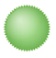 Diplococcus – two cocci side by side (di means two) 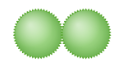 Streptococcus – a chain of cocci 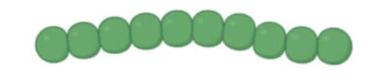 Tetrad – four cocci in the shape of a square 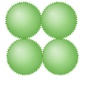 Staphyloccus – many cocci in the shape of a bunch of grapes 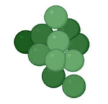 Sarcina – eight cocci in the shape of a cube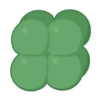 Bacilli can be arranged in three different ways:Rods or bacillus – singular 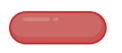 Diplobacilli – two bacilli side by side 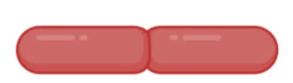 Streptobacilli – chains of bacilli 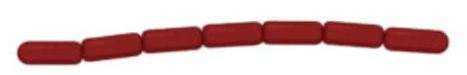 Activity 2: Create all six arrangements of coccus out of your playdough (a-f). Draw them here as well. Create all three arrangements of bacillus out of your playdough (a-c). Draw them here as well. Quick Quiz:A group of eight cocci in the shape of a cube are called ____________________.A chain of rods is called ________________.The corkscrew shape of bacteria is called ________________. = _____________.